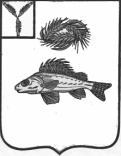 АДМИНИСТРАЦИЯ
ЧАПАЕВСКОГО МУНИЦИПАЛЬНОГО ОБРАЗОВАНИЯ
ЕРШОВСКОГО РАЙОНАСАРАТОВСКОЙ ОБЛАСТИПОСТАНОВЛЕНИЕОт 13 августа  2015 года 							№20Об отмене Постановления администрацииЧапаевского      муниципальногообразования  от   25.06.2015  года№12   «Об утверждении перечня мест 
с массовым пребыванием людей на 
территории Чапаевского МО»	В связи с отсутствием полномочий у органов местного самоуправления поселений на принятие НПА в сфере антитеррористической защищенности                                          ПОСТАНОВЛЯЮ:1.Постановление администрации Чапаевского муниципального образования от 25.06.2015  года № 12  «Об утверждении перечня мест с массовым пребыванием людей на территории Чапаевского муниципального образования»– отменить.    
2. Настоящее постановление вступает в силу с момента принятия и                           подлежит размещению на официальном сайте  в сети Интернет.Глава администрации  Чапаевского
муниципального образования
Ершовского района Саратовской области:		И.П.Проскурнина